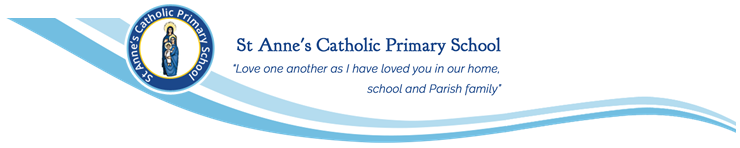 Dear Candidate,Thank you for your interest in our school and the position of Headteacher. The Governors recognise that this is single most important responsibility that we have the privilege to undertake. Our Governors do indeed see their role as a one of privilege for we are part of the mission that seeks to take children on a key part of their faith journey.We do not seek to replace our current Headteacher, who is leaving after many years of loyal and excellent service, with a like for like professional. What we are seeking to do however is to replace her with a Headteacher who will build upon the many strengths of the school while introducing new ideas that will enhance our community. We know that the new Headteacher will have ideas for improving the school and the Governors offer the successful candidate this strong foundation upon which to work. We are seeking an exceptional Headteacher but we recognise that the successful candidate will need time to grow. That person will be supported, and challenged of course, by the Governors, the Local Authority, other school partners, the Diocesan Education Service and our incredibly loyal staff.   The Governors will study every application very carefully and will seek to shortlist the candidates who best fit the person specification and whose experience and ideas lend themselves to the fulfilment of the job description. Therefore we ask that you please tailor your application to focus on these areas.You are very welcome to visit the school and we look forward to receiving your application.             Yours faithfully,Irene EnnisChair of Governors 